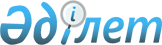 Об утверждении Плана по управлению пастбищами и их использованию по району Аққулы на 2019 - 2020 годыРешение маслихата района Аққулы Павлодарской области от 28 октября 2019 года № 220/46. Зарегистрировано Департаментом юстиции Павлодарской области 31 октября 2019 года № 6588
      В соответствии с подпунктом 15) пункта 1 статьи 6 Закона Республики Казахстан от 23 января 2001 года "О местном государственном управлении и самоуправлении в Республике Казахстан", подпунктом 1) статьи 8, статьей 13 Закона Республики Казахстан от 20 февраля 2017 года "О пастбищах", маслихат района Аққулы РЕШИЛ:
      1. Утвердить прилагаемый План по управлению пастбищами и их использованию по району Аққулы на 2019 - 2020 годы.
      2. Контроль за исполнением настоящего решения возложить на постоянную комиссию районного маслихата по вопросам аграрного сектора, экологии, энергетики, транспорта и связи.
      3. Настоящее решение вводится в действие по истечении десяти календарных дней после дня его первого официального опубликования. План по управлению пастбищами и их
использованию по району Аққулы на 2019 - 2020 годы
      1. Настоящий План по управлению пастбищами и их использованию по району Аққулы на 2019 - 2020 годы (далее - План) разработан в соответствии с Законом Республики Казахстан от 23 января 2001 года "О местном государственном управлении и самоуправлении в Республике Казахстан", Законом Республики Казахстан от 20 февраля 2017 года "О пастбищах", приказом Заместителя Премьер - Министра Республики Казахстан - Министра сельского хозяйства Республики Казахстан от 24 апреля 2017 года № 173 "Об утверждении Правил рационального использования пастбищ", приказом Министра сельского хозяйства Республики Казахстан от 14 апреля 2015 года № 3-3/332 "Об утверждении предельно допустимой нормы нагрузки на общую площадь пастбищ".
      2. План принят с учетом сведений о состоянии геоботанического обследования пастбищ, сведений о ветеринарно-санитарных объектах, данных о численности поголовья сельскохозяйственных животных с указанием их владельцев - пастбищепользователей, физических и (или) юридических лиц, данных о количестве гуртов, отар, табунов, сформированных по видам и половозрастным группам сельскохозяйственных животных, сведений о формировании поголовья сельскохозяйственных животных для выпаса на отгонных пастбищах, особенностей выпаса сельскохозяйственных животных на культурных и аридных пастбищах, сведений о сервитутах для прогона скота и иных данных, предоставленных государственными органами, физическими и (или) юридическими лицами.
      3. План принимается в целях рационального использования пастбищ, устойчивого обеспечения потребности в кормах и предотвращения процессов деградации пастбищ.
      4. План содержит:
      1) схему (карту) расположения пастбищ на территории района Аққулы в разрезе категорий земель, собственников земельных участков и землепользователей на основании правоустанавливающих документов, согласно приложению 1 к настоящему Плану;
      2) приемлемые схемы пастбищеоборотов на территории района Аққулы, согласно приложению 2 к настоящему Плану;
      3) карту района Аққулы с обозначением внешних и внутренних границ и площадей пастбищ, в том числе сезонных, объектов пастбищной инфраструктуры, согласно приложению 3 к настоящему Плану;
      4) схему доступа пастбищепользователей к водоисточникам (озерам, рекам, прудам, копаням, оросительным или обводнительным каналам, трубчатым или шахтным колодцам), составленную согласно норме потребления воды, на территории района Аққулы, согласно приложению 4 к настоящему Плану;
      5) схему перераспределения пастбищ для размещения поголовья сельскохозяйственных животных физических и (или) юридических лиц, у которых отсутствуют пастбища, и перемещения его на предоставляемые пастбища на территории района Аққулы, согласно приложению 5 к настоящему Плану;
      6) схему размещения поголовья сельскохозяйственных животных на отгонных пастбищах физических и (или) юридических лиц, не обеспеченных пастбищами, расположенными при сельском округе на территории района Аққулы, согласно приложению 6 к настоящему Плану;
      7) календарный график по использованию пастбищ, устанавливающий сезонные маршруты выпаса и передвижения сельскохозяйственных животных, согласно приложению 7 к настоящему Плану.
      5. Район Аққулы образован в 1939 году, расположен на юге Павлодарской области, с севера граничит Павлодарским и Щербактинским районами, на юге с Восточно-Казахстанской областью, на западе по реке Иртыш с Майским районом, на востоке с землями Российской Федерации. Районный центр - село Аққулы. Административно-территориальное деление состоит из 24 населенных пунктов, расположенных в 10 сельских округах.
      Климат района резко континентальный, зима сравнительно холодная, лето жаркое. В январе среднегодовая температура воздуха от минус 25 градусов Цельсия до минус 30 градусов Цельсия, в июле от плюс 35 градусов Цельсия до плюс 40 градусов Цельсия. Среднегодовое количество атмосферных осадков составляет 285 миллиметр.
      6. Общая площадь земель района (далее - га), из них пастбищные земли 498343 га.
      По категориям земли подразделяются на:
      земли сельскохозяйственного назначения - 373013 га;
      земли населенных пунктов - 128856 га;
      земли промышленности, транспорта, связи, для нужд космической деятельности, обороны, национальной безопасности и иного не сельскохозяйственного назначения - 1458 га;
      земли особо охраняемых природных территорий, земли оздоровительного, рекреационного и историко - культурного назначения - 160396 га;
      земли водного фонда - 5837 га;
      земли запаса - 113491 га.
      7. Пастбища, в связи с природно-климатической особенностью района относятся к природным пастбищам. Культурных и аридных пастбищ на территории района нет.
      На территории района приоритетно светло-каштановая почва.
      Средняя урожайность пастбищных угодий составляет 3,5 центнеров/гектар.
      Фонд кормов пастбищ используется в пастбищный период продолжительностью 180-200 дней.
      8. Основными пользователями пастбищ на территории района являются сельскохозяйственные формирования. Скот населения в населенных пунктах пасется на отведенных землях.
      9. Количество поголовья сельскохозяйственных животных на территории района составляет: 30706 голов крупного рогатого скота, 38324 голов мелкого рогатого скота, 8863 голов лошадей.
      Сформированные стада, отары, табуны сельскохозяйственных животных по видам распределились следующим образом:
      112 стада крупного рогатого скота;
      135 отар мелкого рогатого скота;
      79 табунов лошадей.
      10. В районе действует 25 ветеринарно-санитарных объектов, из них 15 скотомогильников, 10 ветеринарных пунктов.
      11. В районе Аққулы сервитуты для прогона скота не установлены. Схема (карта) расположения пастбищ на территории района
Аққулы в разрезе категорий земель, собственников земельных участков и
землепользователей на основании правоустанавливающих документов 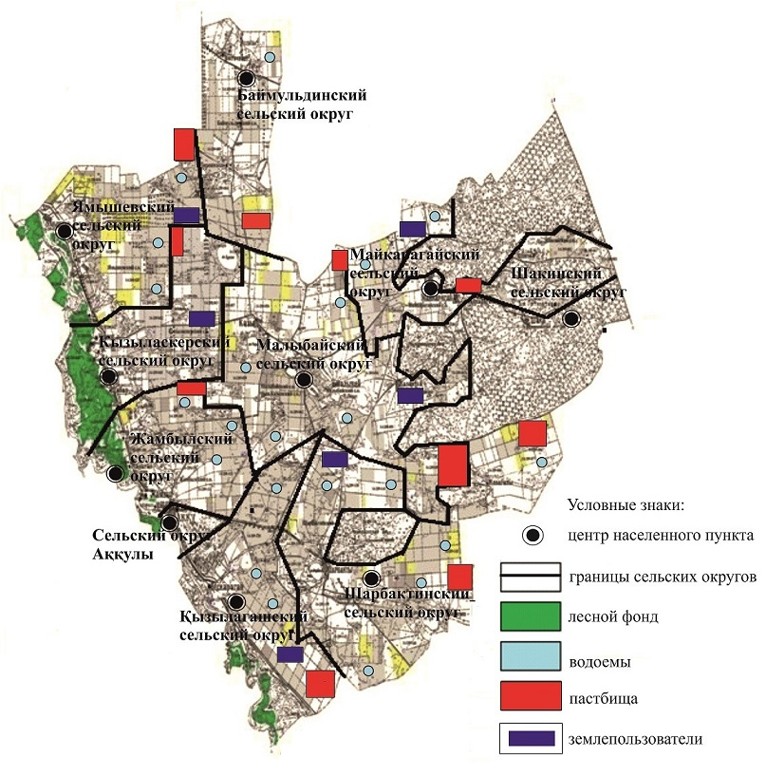  Приемлемые схемы пастбищеоборотов на территории района Аққулы 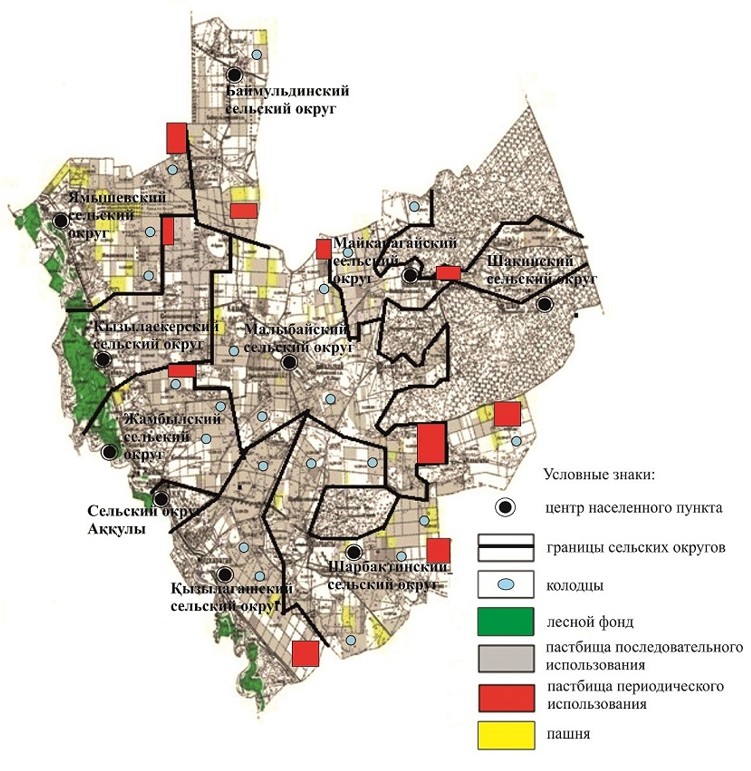  Карта района Аққулы с обозначением внешних и внутренних границ и площадей
пастбищ, в том числе сезонных, объектов пастбищной инфраструктуры 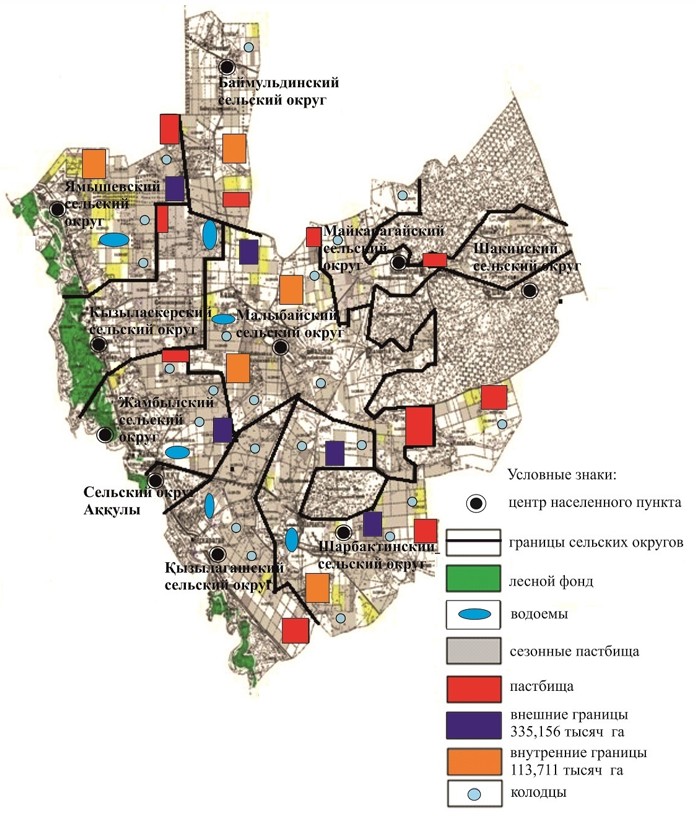  Схема доступа пастбищепользователей к водоисточникам
(озерам, рекам, прудам, копаням, оросительным или обводнительным
каналам, трубчатым или шахтным колодцам), составленную согласно
норме потребления воды, на территории района Аққулы 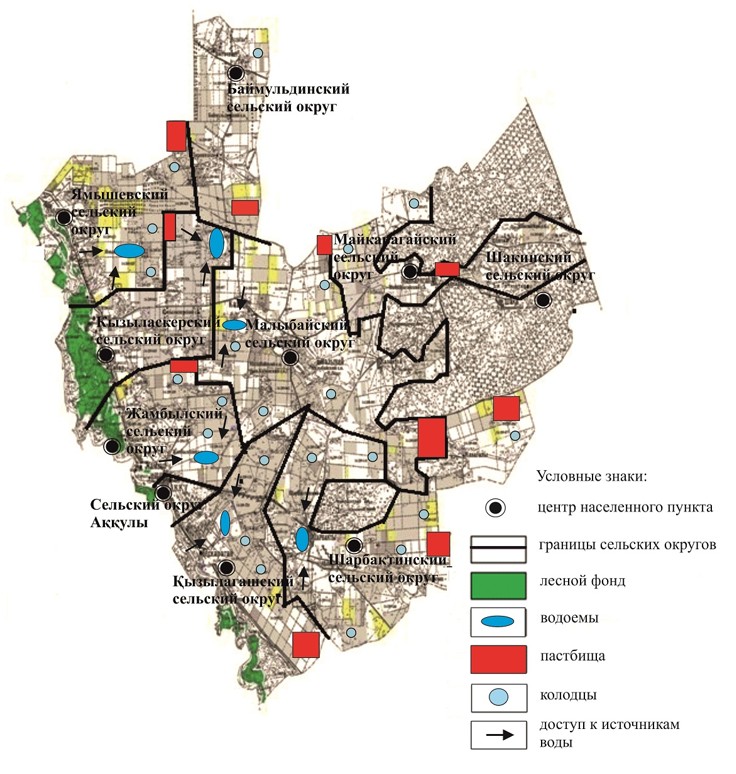  Схема перераспределения пастбищ для размещения поголовья
сельскохозяйственных животных физических и (или) юридических лиц,
у которых отсутствуют пастбища, и перемещения его на
предоставляемые пастбища на территории района Аққулы 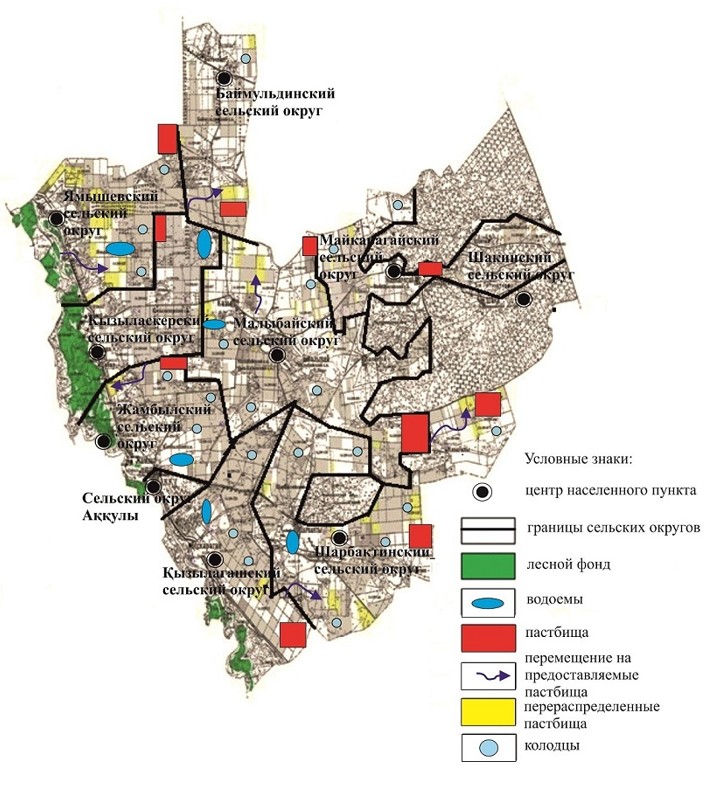  Схема размещения поголовья сельскохозяйственных животных на отгонных
пастбищах физических и (или) юридических лиц, необеспеченных пастбищами,
расположенными при сельском округе на территории района Аққулы 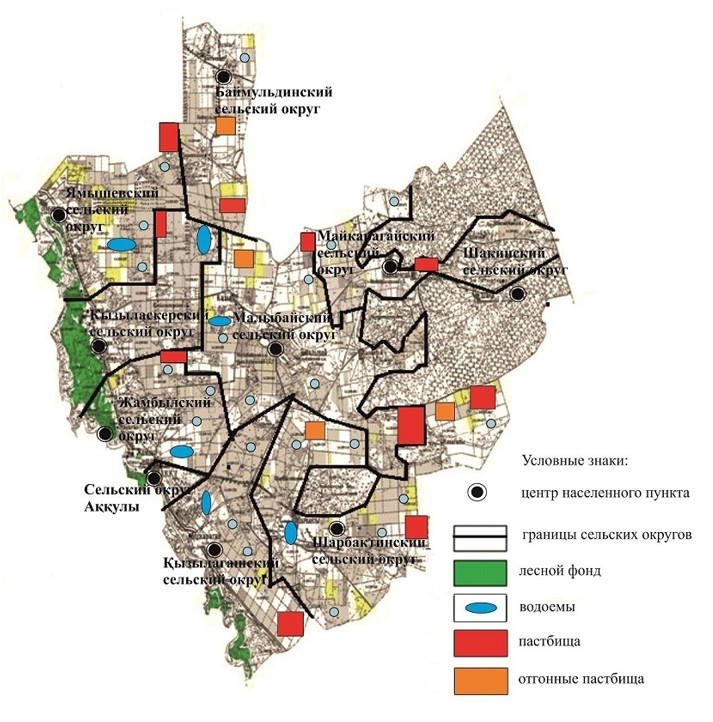  Календарный график по использованию пастбищ, устанавливающий сезонные
маршруты выпаса и передвижения сельскохозяйственных животных
					© 2012. РГП на ПХВ «Институт законодательства и правовой информации Республики Казахстан» Министерства юстиции Республики Казахстан
				
      Председатель сессии

Д. Абетжанов

      Секретарь маслихата

      района Аққулы

С. Мусинова
Утвержден
решением маслихата
района Аққулы от 28 октября
2019 года № 220/46Приложение 1
к Плану по управлению
пастбищами и их
использованию по району
Аққулы на 2019 - 2020 годыПриложение 2
к Плану по управлению
пастбищами и их
использованию по району
Аққулы на 2019 - 2020 годыПриложение 3
к Плану по управлению
пастбищами и их
использованию по району
Аққулы на 2019 - 2020 годыПриложение 4
к Плану по управлению
пастбищами и их
использованию по району
Аққулы на 2019 - 2020 годыПриложение 5
к Плану по управлению
пастбищами и их
использованию по району
Аққулы на 2019 - 2020 годыПриложение 6
к Плану по управлению
пастбищами и их
использованию по району
Аққулы на 2019 - 2020 годыПриложение 7
к Плану по управлению
пастбищами и их
использованию по району
Аққулы на 2019 - 2020 годы
№ п/п
Наименование сельского округа
Период отгона животных на пастбища
Период отгона животных с пастбища
1
Сельский округ Аққулы
вторая половина апреля
вторая половина октября
2
Баймульдинский сельский округ
вторая половина апреля
вторая половина октября
3
Жамбылский сельский округ
вторая половина апреля
вторая половина октября
4
Кызылагашский сельский округ
вторая половина апреля
вторая половина октября
5
Кызыласкерский сельский округ
вторая половина апреля
вторая половина октября
6
Майкарагайский сельский округ
вторая половина апреля
вторая половина октября
7
Малыбайский сельский округ
вторая половина апреля
вторая половина октября
8
Шакинский сельский округ
вторая половина апреля
вторая половина октября
9
Шарбактинский сельский округ
вторая половина апреля
вторая половина октября
10
Ямышевский сельский округ
вторая половина апреля
вторая половина октября